Course Specification for Discourse Analysis  CollegeZulfi College of EducationZulfi College of EducationZulfi College of EducationDepartmentEnglish Language DepartmentEnglish Language DepartmentEnglish Language DepartmentCourse Name:Discourse AnalysisCourse CodeENG 418Level7Credit Hours3hrs.Course Objective  Explain discourse analysis as an investigation and a study of language in use. Demonstrate understanding of principles underlying coherent interaction in discourse Distinguish between different types of discourse. Identify discursive structures in a text.  Consider the implications of discourse analysis for such areas of study as language teaching, literary study and text study in general.Explain discourse analysis as an investigation and a study of language in use. Demonstrate understanding of principles underlying coherent interaction in discourse Distinguish between different types of discourse. Identify discursive structures in a text.  Consider the implications of discourse analysis for such areas of study as language teaching, literary study and text study in general.Explain discourse analysis as an investigation and a study of language in use. Demonstrate understanding of principles underlying coherent interaction in discourse Distinguish between different types of discourse. Identify discursive structures in a text.  Consider the implications of discourse analysis for such areas of study as language teaching, literary study and text study in general.Course ContentIntroduction to the course. Discourse as a theory: what is ‘discourse’ ?Introduction to the course. Discourse as a theory: what is ‘discourse’ ?Introduction to the course. Discourse as a theory: what is ‘discourse’ ?Course ContentTypes of discourse : Monologue vs dialogue ( conversation analysis: Turn-taking and the cooperative principle, turns and functional moves, adjacency pairs)Types of discourse : Monologue vs dialogue ( conversation analysis: Turn-taking and the cooperative principle, turns and functional moves, adjacency pairs)Types of discourse : Monologue vs dialogue ( conversation analysis: Turn-taking and the cooperative principle, turns and functional moves, adjacency pairs)Course ContentMedium of production: Oral vs written language, speech orienters, evidentials, organization, preciseness, paralinguistic signals, practical applicationsMedium of production: Oral vs written language, speech orienters, evidentials, organization, preciseness, paralinguistic signals, practical applicationsMedium of production: Oral vs written language, speech orienters, evidentials, organization, preciseness, paralinguistic signals, practical applicationsCourse ContentCoherence: context and contextualizationCoherence: context and contextualizationCoherence: context and contextualizationCourse ContentText types: Genre- primary features-  Broad classification- Embedded discourse- Communicative intentText types: Genre- primary features-  Broad classification- Embedded discourse- Communicative intentText types: Genre- primary features-  Broad classification- Embedded discourse- Communicative intentCourse ContentManner of production: style/registerManner of production: style/registerManner of production: style/registerCourse ContentCohesion: types of cohesion, descriptive expressions alluding to entities, identity: (lexical replacement /pronouns/  substitution /ellipsis). lexical relations (hyponymy, collocation), morphosyntactic patterns, consistency of inflectional categories (tense, aspect), echoic utterances, signals of relations between propostionsCohesion: types of cohesion, descriptive expressions alluding to entities, identity: (lexical replacement /pronouns/  substitution /ellipsis). lexical relations (hyponymy, collocation), morphosyntactic patterns, consistency of inflectional categories (tense, aspect), echoic utterances, signals of relations between propostionsCohesion: types of cohesion, descriptive expressions alluding to entities, identity: (lexical replacement /pronouns/  substitution /ellipsis). lexical relations (hyponymy, collocation), morphosyntactic patterns, consistency of inflectional categories (tense, aspect), echoic utterances, signals of relations between propostionsCourse ContentDiscourse- pragmatic structuring of sentences Discourse- pragmatic structuring of sentences Discourse- pragmatic structuring of sentences Required TextbookRobert A. Dooley and Stephen H. Levinson (2000) Analyzing DiscourseRobert A. Dooley and Stephen H. Levinson (2000) Analyzing DiscourseRobert A. Dooley and Stephen H. Levinson (2000) Analyzing DiscourseHead of DepartmentDr. Abdulrahman AlqefariDr. Abdulrahman AlqefariDr. Abdulrahman AlqefariDean of College   Dr. Nasser Alothman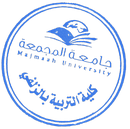 Dr. Nasser AlothmanDr. Nasser Alothman